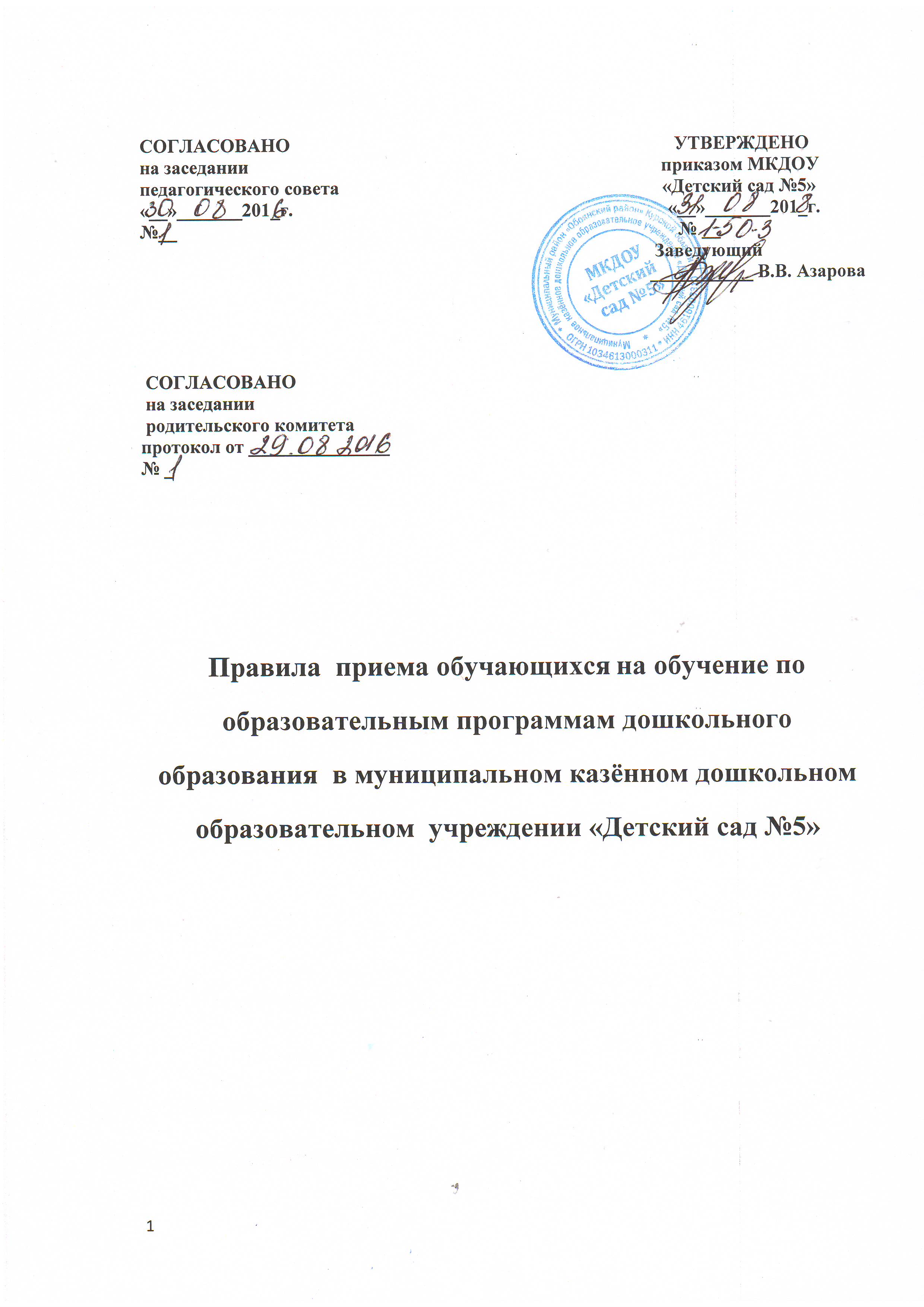 1. Правила приема обучающихся на обучение по  образовательным программам дошкольного образования в МКДОУ «Детский сад № 5» разработано в соответствии с: -    Федеральным  законом «Об образовании в Российской Федерации» от 29 декабря 2012 г. N 273-ФЗ ;- ст.10 Федерального закона от 25 июля 2002 г. N 115-ФЗ "О правовом положении иностранных граждан в Российской Федерации" (Собрание законодательства Российской Федерации, 2002, N 30, ст. 3032); часть 1 статьи 6 Федерального закона от 27 июля 2006 г. N 152-ФЗ "О персональных данных"; - распоряжением Правительства Российской Федерации от 17 декабря 2009 г. N 1993-р «Об утверждении сводного перечня первоочередных, государственных и муниципальных услуг, предоставляемых в электронном виде»;- постановлением Главного государственного санитарного врача Российской Федерации от 15 мая 2013 г. N 26 "Об утверждении СанПиН 2.4.1.3049-13 "Санитарно-эпидемиологические требования к устройству, содержанию и организации режима работы дошкольных образовательных организаций" (зарегистрировано в Министерстве юстиции Российской Федерации 29 мая 2013 г., регистрационный N 28564) 
-  постановлением Администрации Обоянского района Курской области от 27.03.2015 г. № 249 (в редакции постановления от 22.03.2016г. №115) - Административный регламент  по предоставлению муниципальной услуги «Прием заявлений, постановка на учет и зачисление детей в образовательные учреждения, реализующие основную образовательную программу дошкольного образования (детские сады)»; - уставом МКДОУ «Детский сад №5».
2. Правила приема в муниципальное казённое дошкольное образовательное учреждение «Детский сад №5» далее по тексту МКДОУ «Детский сад №5» устанавливаются в части, не урегулированной законодательством об образовании, образовательной организацией самостоятельно. 3. Правила приема в МКДОУ «Детский сад №5»  обеспечивает прием в образовательную организацию всех граждан, имеющих право на получение дошкольного образования в возрасте от 3 лет до прекращения образовательных отношений.   Правила приема в МКДОУ «Детский сад №5»  обеспечивает также прием в образовательную организацию граждан, имеющих право на получение дошкольного образования и проживающих на территории, за которой закреплена указанная образовательная организация (далее - закрепленная территория).4. Прием иностранных граждан и лиц без гражданства, в том числе соотечественников за рубежом, в образовательные организации за счет бюджетных ассигнований федерального бюджета, бюджетов субъектов Российской Федерации и местных бюджетов осуществляется в соответствии с международными договорами Российской Федерации.5. В приеме в МКДОУ «Детский сад №5»  может быть отказано только по причине отсутствия в ней свободных мест, за исключением случаев, предусмотренных статьей 88 Федерального закона от 29 декабря 2012 г. N 273-ФЗ "Об образовании в Российской Федерации" . В случае отсутствия мест в МКДОУ «Детский сад №5»   родители (законные представители) ребенка для решения вопроса о его устройстве в другую общеобразовательную организацию обращаются непосредственно в Управление образования Администрации Обоянского района Курской области или в Аминистрацию Обоянского района Курской области6.  Администрация МКДОУ «Детский сад №5»  обязана ознакомить родителей (законных представителей) со своим уставом, лицензией на осуществление образовательной деятельности, с образовательными программами и другими документами, регламентирующими организацию и осуществление образовательной деятельности, права и обязанности воспитанников. Также  МКДОУ «Детский сад №5»  размещает распорядительный акт органа местного самоуправления муниципального района «Обоянский район» о закреплении образовательных организаций за конкретными территориями муниципального района на информационном стенде образовательной организации и на официальном сайте МКДОУ «Детский сад №5»   в сети Интернет, издаваемый не позднее 01 марта текущего года.    Для распорядительных актов о закрепленной территории, издаваемых ежегодно, срок издания - не позднее 1 мая. 7. Прием в МКДОУ «Детский сад №5»  осуществляется в течение всего календарного года при наличии свободных мест.8. Документы о приеме подаются в МКДОУ «Детский сад №5», в которую получено направление в рамках реализации муниципальной услуги, предоставляемой  Управлением образования Администрации Обоянского района Курской области по приему заявлений, постановке на учет и зачислению детей в образовательную организацию, реализующие основную образовательную программу дошкольного образования и адаптированную образовательную программу дошкольного образования. 9. Правом на внеочередное и первоочередное зачисление в Учреждение пользуются дети, родители  (законные представители) которых имеют право  на первоочередное или внеочередное предоставление их детям мест в дошкольных образовательных организациях в случаях, предусмотренных действующим федеральным законодательством, законодательством Курской области, нормативными правовыми документами муниципальных органов власти.Дети, родители (законные представители) которых имеют право на внеочередное зачисление ребенка в Учреждение:- Дети Чернобыльцев и граждан из подразделений особого риска . Дети граждан, подвергающихся воздействию катастрофы на Чернобыльской АЭС и граждан из подразделений особого риска, а также семей, потерявших кормильца из числа таких граждан.Основание: Закон Российской Федерации от 15.05.1991 г. № 1244-1 «О социальной защите граждан, подвергшихся воздействию реализации вследствие катастрофы на Чернобыльской АЭС»);Документ, подтверждающий льготу: удостоверение инвалида или участника ликвидации последствий катастрофы на Чернобыльской АЭС, удостоверение гражданина, подвергшегося воздействию радиации вследствие аварии на АЭС, свидетельство о смерти одного из родителей, являющегося кормильцем из числа граждан, погибших в результате катастрофы на Чернобыльской АЭС, умерших в следствии лучевой болезни и других заболеваний, возникших в связи с Чернобыльской катастрофой.- дети погибших, инвалидов (Дагестан, Севрный кавказ, Южная Осетия, Абхазия).Основание: Постановление Правительства РФ от 25.081999г. № 936, постановление Правительства РФ от 09.022004 № 65, постановление Правительства РФ от12.08.2008г. №567.Документ, подтверждающий льготу: справка с места службы, подтверждающая, что гражданин непосредственно участвовал в борьбе с терроризмом, в контртеррорестических операциях, в выполнении задач по обеспечению безопасности и защите граждан, погибших (пропавших без вести) умерших, ставшим инвалидом.- Дети прокуроров. Основание: Федеральный закон от 17.01.1992 г. №2202-1 «О прокуратуре Российской Федерации»;Документ, подтверждающий льготу: справка с места работы.- Дети судей. Основание: Закон Российской Федерации от 26.06.1992 г. №3132-1 «О статусе судей в Российской Федерации»;Документ, подтверждающий льготу: справка с места работы.- Дети сотрудников Следственного комитета Российской Федерации. Основание: Федеральный закон от 28.12.2010 г. № 403-ФЗ «О Следственном комитете Российской Федерации».Документ, подтверждающий льготу: справка с места работы.Дети, родители (законные представители) которых имеют право на  первоочередное зачисление ребенка в Учреждение:- Дети из многодетных семей.Основание:  Указ президента Российской Федерации от 05.1992 г. № 431 « О мерах по социальной поддержке семей»;Документ, подтверждающий льготу:  удостоверение многодетной семьи или свидетельства о рождении троих и более детей в семье.- Дети-инвалиды  и дети, один из родителей которых является инвалидом. Основание:  Указ Президента Российской Федерации от 02.10.1992 г. № 1157 «О дополнительных мерах государственной поддержки инвалидов»;Документ, подтверждающий льготу:   справка бюро медико-социальной экспертизы об установлении инвалидности ребенка или одного из родителей ребенка.- Дети военнослужащих, проходящих военную службу по контракту, уволенных с военной службы при достижении ими предельного возраста пребывания на военной службе, по состоянию здоровья или в связи с организационно-штатными мероприятиями. Основание: Федеральный закон от 27.05.1998 г. «О статусе военнослужащих»;Документ, подтверждающий льготу:   справка из воинской части или военного комиссариата по месту жительства семьи.- Дети сотрудников полиции, а также сотрудников ОВД, не являющихся сотрудниками полиции. - дети сотрудника полиции, погибшего (умершего) вследствие увечья или иного повреждения здоровья, полученных в связи с выполнением служебных обязанностей;- дети сотрудника полиции, умершего вследствие заболевания, полученного в период прохождения службы в полиции;  - дети гражданина Российской Федерации, уволенного со службы в полиции вследствие увечья или иного повреждения здоровья, полученных в связи с выполнением служебных обязанностей и с исключивших возможность дальнейшего прохождения службы в полиции.Основание:  Федеральный закон от 07.02.2011 г. №3-ФЗ «О полиции»;- дети сотрудников, имеющих специальные звания и проходящих службу в учреждениях и органах уголовно-исполнительной системы, федеральной противопожарной службе Государственной противопожарной службы, органах по контролю за оборотом наркотических средств и психотропных веществ и таможенных органах Российской Федерации;- дети сотрудников, имевших специальные звания и проходивших службу в учреждениях и органах уголовно-исполнительной системы, федеральной противопожарной службе Государственной противопожарной службы, органах по контролю за оборотом наркотических средств и психотропных веществ и таможенных органах Российской Федерации, погибшего (умершего) вследствие увечья или иного повреждения здоровья , полученных в связи с выполнением служебных обязанностей;- дети сотрудников, имевших специальные звания и проходивших службу в учреждениях и органах уголовно-исполнительной системы, федеральной противопожарной службе Государственной противопожарной службы, органах по контролю за оборотом наркотических средств и психотропных веществ и таможенных органах Российской Федерации, умершего вследствие заболевания, полученного в период прохождения службы;- дети Гражданина Российской Федерации, имевшего специальные звания и проходившего службу в учреждениях и органах уголовно-исполнительной системы, федеральной противопожарной службе Государственной противопожарной службы, органах по контролю за оборотом наркотических средств и психотропных веществ и таможенных органах Российской Федерации, уволенного со службы  вследствие увечья или иного повреждения здоровья, полученных в связи с выполнением служебных обязанностей и исключивших возможность дальнейшего прохождения службы, полученного в период прохождения службы;  - дети Гражданина Российской Федерации, имевшего специальные звания и проходившего службу в учреждениях и органах уголовно-исполнительной системы, федеральной противопожарной службе Государственной противопожарной службы, органах по контролю за оборотом наркотических средств и психотропных веществ и таможенных органах Российской Федерации, умершего в течение одного года после увольнения со службы в учреждениях и органах вследствие увечья или иного повреждения здоровья, полученных в связи с выполнением служебных обязанностей и исключивших возможность дальнейшего прохождения службы .  Основание:    Федеральный закон от 30.12.2012  г. №283-ФЗ «О социальных гарантиях сотрудникам некоторых федеральных органов исполнительной власти и внесении изменений  в отдельные законодательные акты Российской Федерации»;Документ, подтверждающий льготу: справка с места работы.- Дети одиноких матерей. Основание:   Поручение Президента Российской Федерации от 04.05.2011 г. Пр-1227. Документ, подтверждающий льготу: справка о составе семьи или свидетельство о рождении ребенка с отсутствием записи об отце или справка из органа ЗАГС о том, что запись об отце внесена по указанию матери (ф-25), правка из центра занятости населения(при необходимости).       После зачисления детей, относящихся к льготной категории, на оставшиеся места, зачисляются дети данной  возрастной группы в соответствии с очередностью постановки на учет для зачисления ребенка в ДОУ.9. Прием в МКДОУ «Детский сад №5» осуществляется по личному заявлению родителя (законного представителя) ребенка при предъявлении оригинала документа, удостоверяющего личность родителя (законного представителя), либо оригинала документа, удостоверяющего личность иностранного гражданина и лица без гражданства в Российской Федерации в соответствии со статьей 10 Федерального закона от 25 июля 2002 г. N 115-ФЗ "О правовом положении иностранных граждан в Российской Федерации" (Собрание законодательства Российской Федерации, 2002, N 30, ст. 3032).МКДОУ «Детский сад №5» может осуществлять прием указанного заявления в форме электронного документа с использованием информационно-телекоммуникационных сетей общего пользования.В заявлении родителями (законными представителями) ребенка указываются следующие сведения:а) фамилия, имя, отчество (последнее - при наличии) ребенка;б) дата и место рождения ребенка;в) фамилия, имя, отчество (последнее - при наличии) родителей (законных представителей) ребенка;г) адрес места жительства ребенка, его родителей (законных представителей);д) контактные телефоны родителей (законных представителей) ребенка.Примерная форма заявления размещается образовательной организацией на информационном стенде и на официальном сайте образовательной организации в сети Интернет.Прием детей, впервые поступающих в МКДОУ «Детский сад №5»,осуществляется на основании медицинского заключения.Для приема в МКДОУ «Детский сад №5»:а) родители (законные представители) детей, проживающих на закрепленной территории, для зачисления ребенка в образовательную организацию дополнительно предъявляют оригинал свидетельства о рождении ребенка или документ, подтверждающий родство заявителя (или законность представления прав ребенка), свидетельство о регистрации ребенка по месту жительства или по месту пребывания на закрепленной территории или документ, содержащий сведения о регистрации ребенка по месту жительства или по месту пребывания;б) родители (законные представители) детей, не проживающих на закрепленной территории, дополнительно предъявляют свидетельство о рождении ребенка.Родители (законные представители) детей, являющихся иностранными гражданами или лицами без гражданства, дополнительно предъявляют документ, подтверждающий родство заявителя (или законность представления прав ребенка), и документ, подтверждающий право заявителя на пребывание в Российской Федерации.Иностранные граждане и лица без гражданства все документы представляют на русском языке или вместе с заверенным в установленном порядке переводом на русский язык.Копии  предъявляемых при приеме документов хранятся в МКДОУ «Детский сад №5», на время обучения ребенка.10. Дети с ограниченными возможностями здоровья принимаются на обучение по адаптированной образовательной программе дошкольного образования только с согласия родителей (законных представителей) и на основании рекомендаций психолого-медико-педагогической комиссии.11. Требование представления иных документов для приема детей в МКДОУ «Детский сад №5», в части, не урегулированной законодательством об образовании, не допускается. 12. Факт ознакомления родителей (законных представителей) ребенка, в том числе через информационные системы общего пользования, с лицензией на осуществление образовательной деятельности, уставом МКДОУ «Детский сад №5», фиксируется в заявлении о приеме и заверяется личной подписью родителей (законных представителей) ребенка.Подписью родителей (законных представителей) ребенка фиксируется также согласие на обработку их персональных данных и персональных данных ребенка в порядке, установленном законодательством Российской Федерации13. Родители (законные представители) ребенка могут направить заявление о приеме в МКДОУ «Детский сад №5» почтовым сообщением с уведомлением о вручении посредством официального сайта учредителя образовательной организации в информационно-телекоммуникационной сети "Интернет", федеральной государственной информационной системы "Единый портал государственных и муниципальных услуг (функций)" в порядке предоставления муниципальной услуги в соответствии с пунктом 8 настоящего Порядка.Оригинал паспорта или иного документа, удостоверяющего личность родителей (законных представителей), и другие документы в соответствии с пунктом 9 настоящего Порядка предъявляются заведующему  МКДОУ «Детский сад №5» или уполномоченному им должностному лицу в сроки, определяемые учредителем образовательной организации, до начала посещения ребенком образовательной организации.14. Заявление о приеме в МКДОУ «Детский сад №5» и прилагаемые к нему документы, представленные родителями (законными представителями) детей, регистрируются заведующим образовательной организации или уполномоченным им должностным лицом, ответственным за прием документов, в журнале приема заявлений о приеме в образовательную организацию. После регистрации заявления родителям (законным представителям) детей выдается расписка в получении документов, содержащая информацию о регистрационном номере заявления о приеме ребенка в образовательную организацию, перечне представленных документов. Расписка заверяется подписью должностного лица образовательной организации, ответственного за прием документов, и печатью образовательной организации.15. Дети, родители (законные представители) которых не представили необходимые для приема документы в соответствии с пунктом 9 настоящего Порядка, остаются на учете детей, нуждающихся в предоставлении места в образовательной организации. Место в МКДОУ «Детский сад №5»  ребенку предоставляется при освобождении мест в соответствующей возрастной (разновозрастной) группе в течение года.16. После приема документов, указанных в пункте 9 настоящего Порядка, МКДОУ «Детский сад №5»  заключает договор об образовании по образовательным программам дошкольного образования (далее - договор)  с родителями (законными представителями) ребенка.17. Заведующий МКДОУ «Детский сад №5» издает распорядительный акт о зачислении ребенка в образовательную организацию (далее - распорядительный акт) в течение трех рабочих дней после заключения договора. Распорядительный акт в трехдневный срок после издания размещается на информационном стенде МКДОУ «Детский сад №5»   и на официальном сайте образовательной организации в сети Интернет.После издания распорядительного акта ребенок снимается с учета детей, нуждающихся в предоставлении места в образовательной организации, в порядке предоставления муниципальной услуги в соответствии с пунктом 8 настоящего Порядка.18. На каждого ребенка, зачисленного в образовательную организацию, заводится личное дело, в котором хранятся все сданные документы.                                                               Заведующему МКДОУ «Детский сад №5»                                                                В.В.  Азаровой                                                                _____________________________________________                                                                _____________________________________________                                                              Проживающего  по  адресу : _____________________                                                              ______________________________________________                                                             _______________________________________________                                                              сот. тел.____________________________________заявление.   Прошу принять на обучение по образовательным программам дошкольного образования в муниципальное казённое дошкольное образовательное учреждение «Детский сад №5»_____________________________________________________________________________(Ф.И.О ребенка полностью)«___»_______________201  г. рождения, проживающего по адресу:_____________________________________________________________________________________________________________________________________________________________________________в группу ________________________________________________________________________________________________________________________________________________с «___»______________201__г.С документами, регламентирующими деятельность МКДОУ «Детский сад №5»:- уставом учреждения, лицензией на право ведения образовательной деятельности, образовательной программой дошкольного образования ДОУ, правилами приема в учреждение  ознакомлен(а)«____»_________________201___г. ___________________(________________________)          (Число,месяц,год)                 ( Подпись )                         ( Ф.И.О  родителя)СОГЛАСИЕ на обработку персональных данных воспитанникови их родителей (законных представителей) МКДОУ «Детский сад № 5»Я, ______________________________________________________________________________, паспорт:___________________ выдан ____________________________________________________________________________________________________________, проживающий(ая) по адресу:_________________________________________________________________________даю муниципальному  казённому дошкольному образовательному «Детский сад № 5» юридический адрес: 306230, Курская обл., г.Обоянь, ул. 1 Мая, д.14 согласие на обработку:1. Своих персональных данных о: 1.1.фамилии, имени, отчестве; 1.2. месте регистрации и месте фактического проживания; 1.3 номере домашнего и мобильного телефона;1.4. выполняемой работе, занимаемой должности;1.5. номере служебного телефона;  1.6. дополнительных данных, которые я сообщил(а) в заявлении о приеме ребенка в детский сад.2. Персональных данных моего ребенка (детей), детей находящихся под опекой (попечительством) ____________________________________________________________о: 2.1. фамилии, имени, отчества; 2.2. дате и месте рождения; 2.3. сведениях о близких родственниках; 2.4. месте регистрации и месте фактического проживания; 2.5. номере домашнего и мобильного телефона; 2.7. свидетельстве о рождении; 2.8. номере полиса обязательного медицинского страхования; 2.9. сведениях о состоянии здоровья; 2.10. дополнительных данных, которые я сообщил в заявлении о приеме ребенка в д/с. 3. Вышеуказанные персональные данные представлены с целью: Использования МКДОУ «Детский сад №5» для формирования на всех уровнях управления образовательным учреждением единого интегрированного банка данных контингента детей в целях осуществления воспитательной образовательной деятельности, индивидуального учета результатов освоения учащимися образовательных программ, хранения в архивах данных об этих результатах, предоставления мер социальной поддержки, формирования баз данных для обеспечения принятия управленческих решений, в том числе подготовке локальных актов по образовательному учреждению; организации проверки персональных данных и иных сведений, а также соблюдения моим ребенком ограничений, установленных действующим законодательством; использования при составлении списков дней рождения; использования при наполнении информационного ресурса – сайта образовательного учреждения. 4.  С вышеуказанными персональными данными могут быть совершены следующие действия: сбор, систематизация, накопление, автоматизированная обработка, хранение, уточнение (обновление, изменение), использование, передача вышеуказанных данных по запросу вышестоящего руководителя, по письменному запросу уполномоченных организаций, обезличивание и уничтожение персональных данных. 5. Персональные данные должны обрабатываться на средствах организационной техники, а также в письменном виде. 6. Данное согласие действует на весь период пребывания в МКДОУ «Детский сад № 5» и срок хранения документов в соответствии с архивным законодательством. 7. Данное согласие может быть в любое время отозвано. Отзыв оформляется в письменном виде. 8. Утверждаю, что ознакомлен(а) с документами, устанавливающими порядок обработки персональных данных, а так же с моими правами и обязанностями в этой области.«_____»_____________20____г.          __________________ /  _________________________Муниципальный район «Обоянский район» Курской области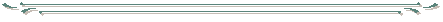 МУНИЦИПАЛЬНОЕ КАЗЁННОЕ ДОШКОЛЬНОЕ ОБРАЗОВАТЕЛЬНОЕ УЧРЕЖДЕНИЕ« ДЕТСКИЙ САД № 5»306230 Курская обл., Обоянский район, г. Обоянь, ул.1 Мая, д.14тел.(847141)2-22-31,факс (847141)2-22-31адрес электр. почты: oboyandetdom@mail.ruОКПО 21833201, ОГРН 1034613000311ИНН 4616003310 КПП461601001РАСПИСКАв приеме заявления о зачислении в группу__________________________________ _________________________________________________________________ МКДОУ «Детский сад №5»входящий № заявления ___  от «__» ________ 20____ г.ВыдалЗаведующий МКДОУ «Детский сад №5»_______________ В.В. Азарова				Форма журнала регистрации заявлений о приеме в МКДОУ «Детский сад №5»№ п/пНаименование документаНаименование документаНаименование документаОтметка о наличииКоличество листовКоличество листов1.Заявление о зачислении в МКДОУЗаявление о зачислении в МКДОУЗаявление о зачислении в МКДОУ                                                          К заявлению прилагаются                                                          К заявлению прилагаются                                                          К заявлению прилагаются                                                          К заявлению прилагаются                                                          К заявлению прилагаются                                                          К заявлению прилагаются                                                          К заявлению прилагаются2.2.3.3.4.4.5.5.6.6.7.7.Дата приема документовРегистрационный номерФ.И.О.ребенкаФ.И.О.заявителяПрилагаемые документыРеквизиты документа, подтверждающие место проживания,  адрес проживания (пребывания)Результат рассмотрения заявленияСведения о получении расписки